 Zad.1. Poniżej pokoloruj tylko te obrazki, które kojarzą ci się ze Świętami Wielkiej Nocy.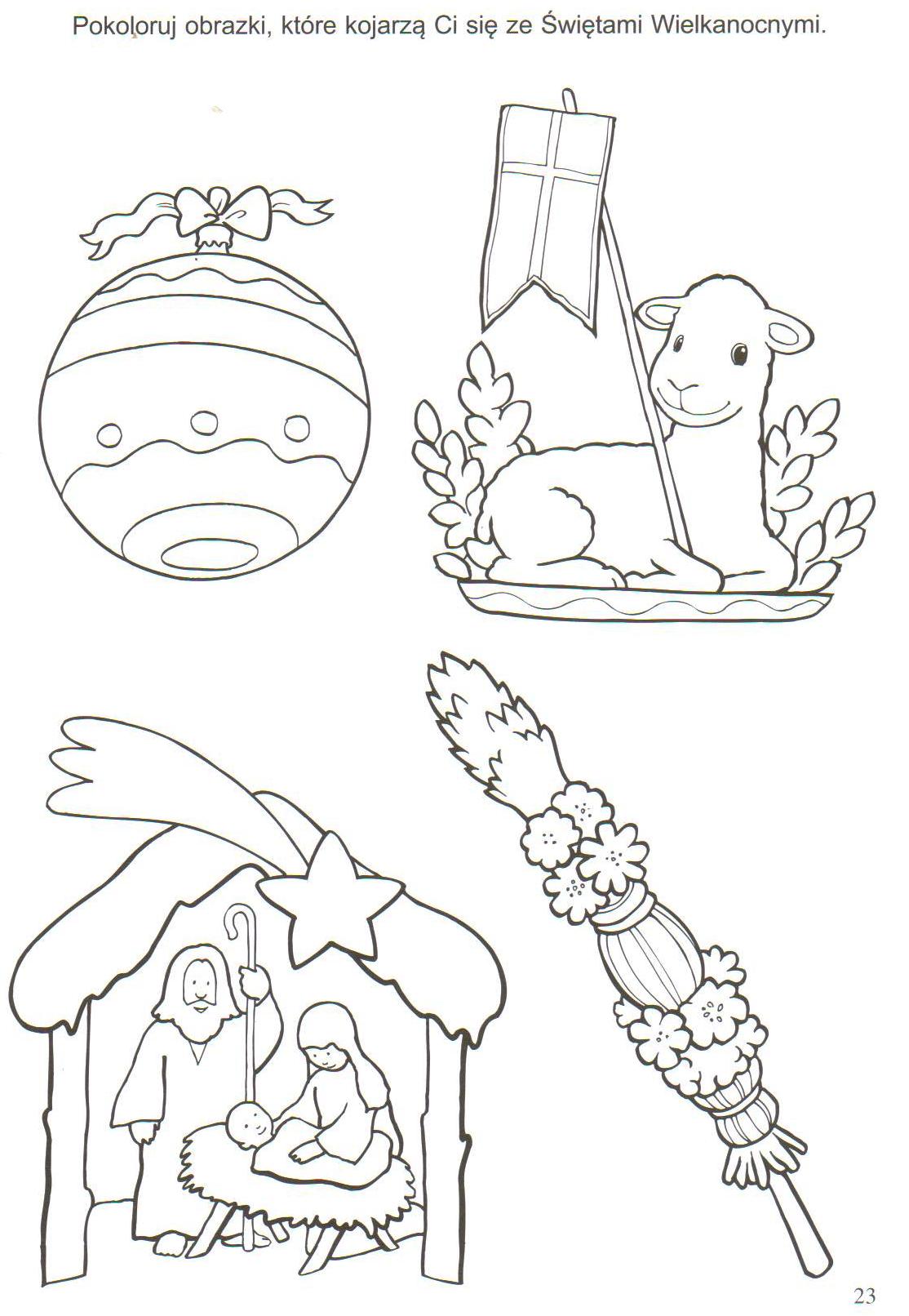 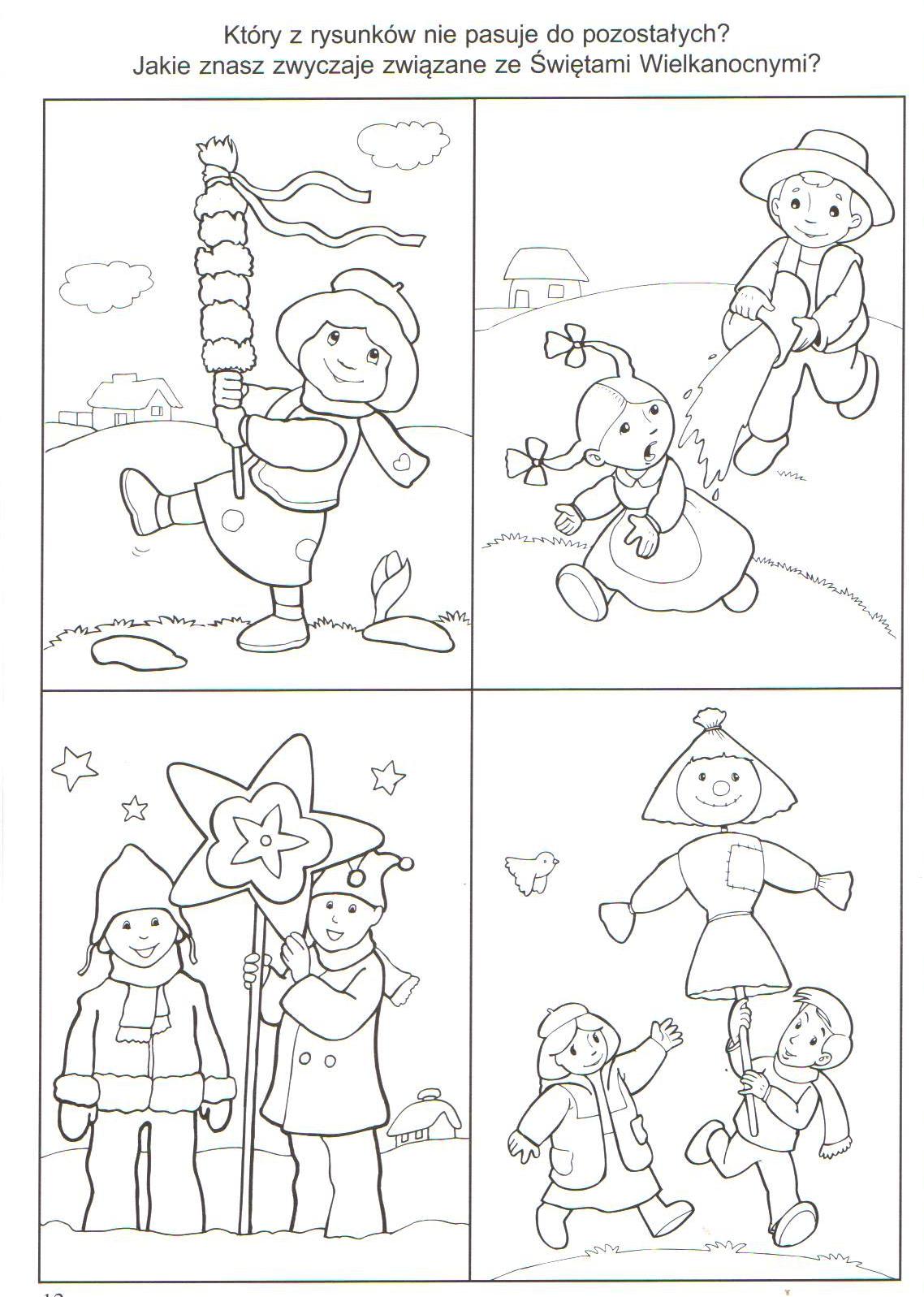 Zad.2.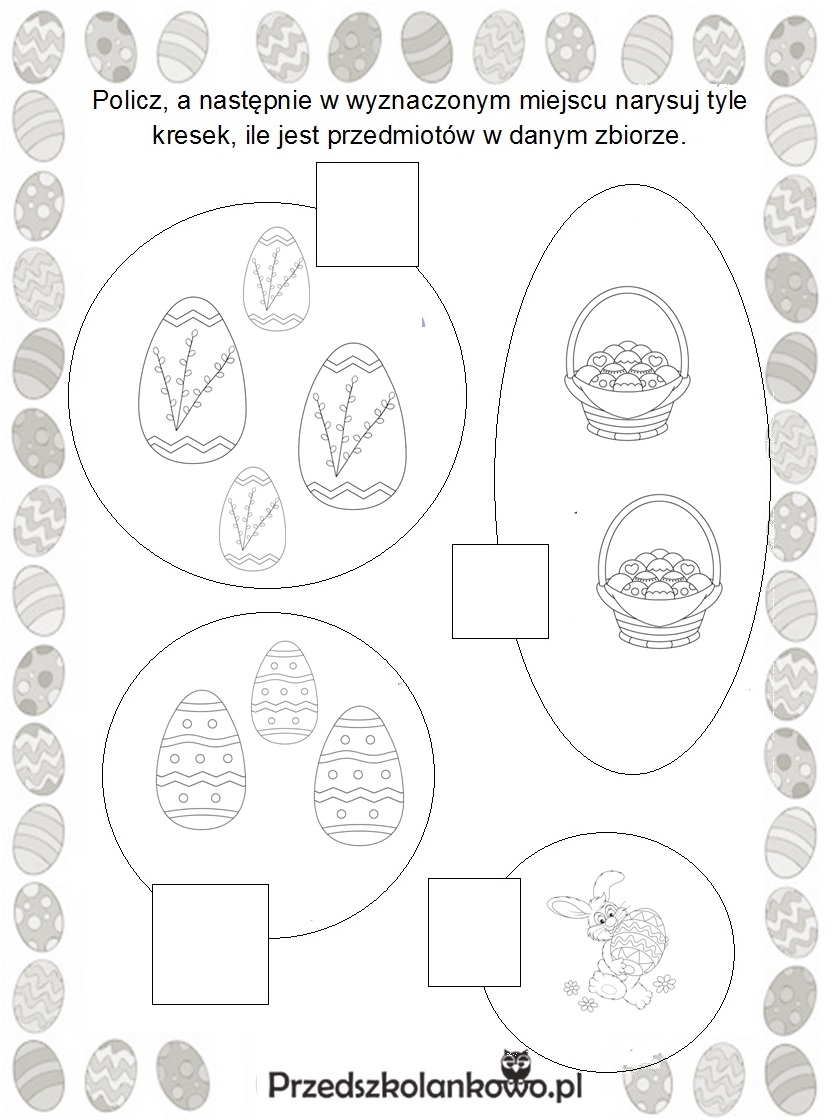  Zad.3.Sprawdź który koszyczek należy do którego dziecka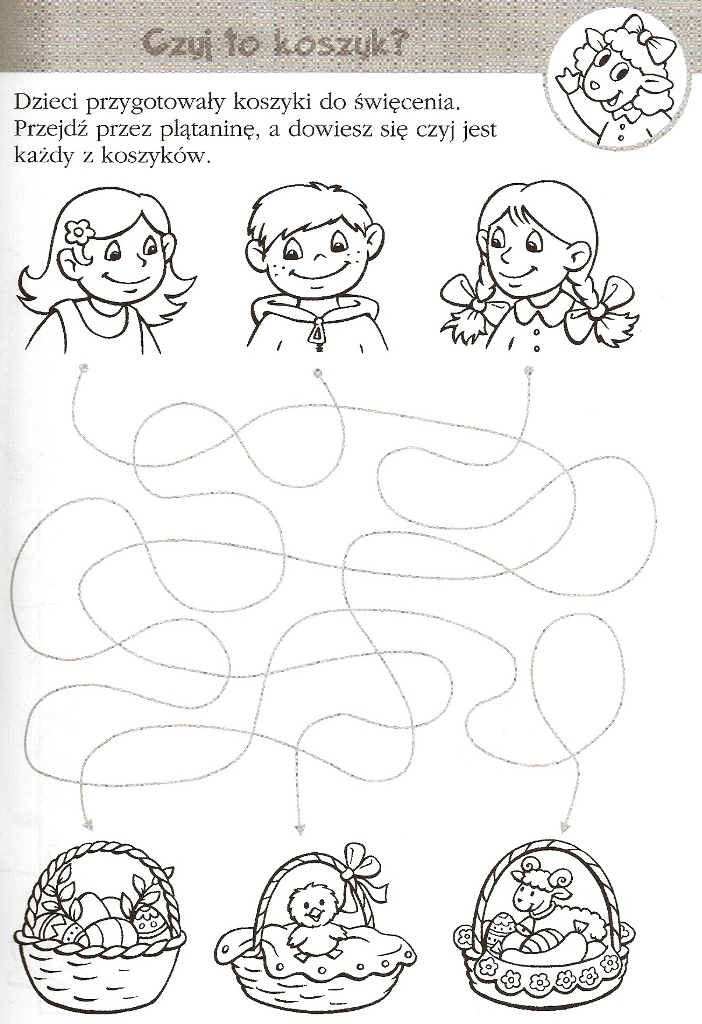  Zad.4. Przyjrzyj się uważnie obrazkom. W każdym rzędzie skreśl dziewczynkę lub chłopca który nie pasuje do pozostałych.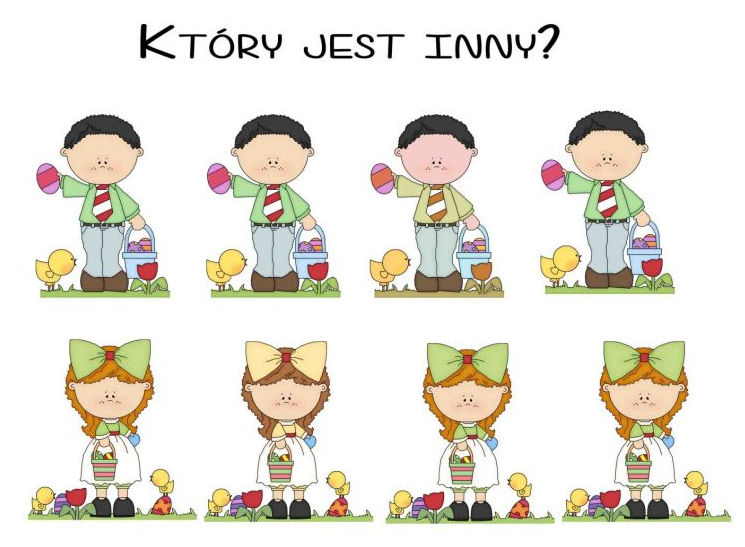 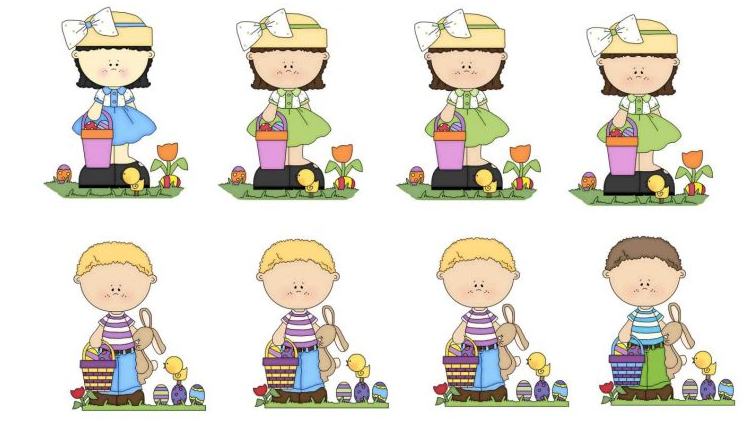  Zad.5. Pokoloruj pisankę według ustalonego wzoru	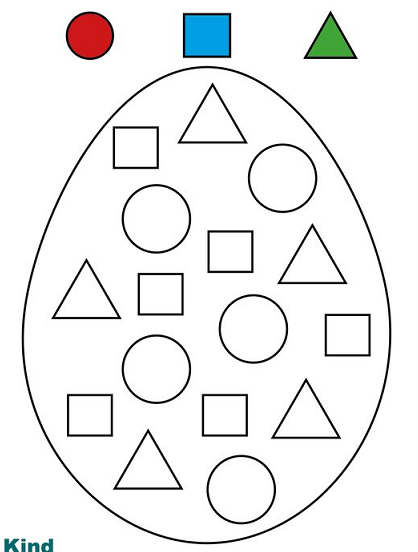 Powodzenia ! M. Sypień.